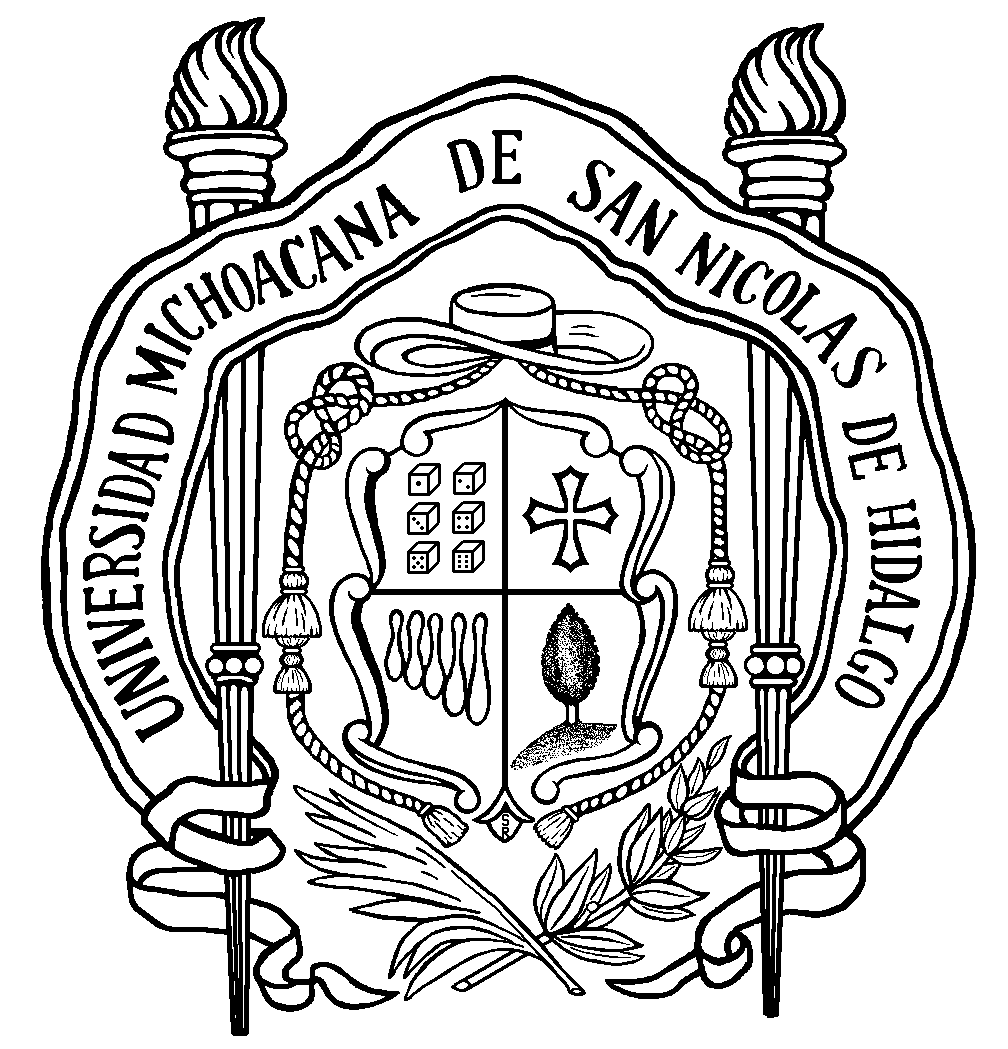 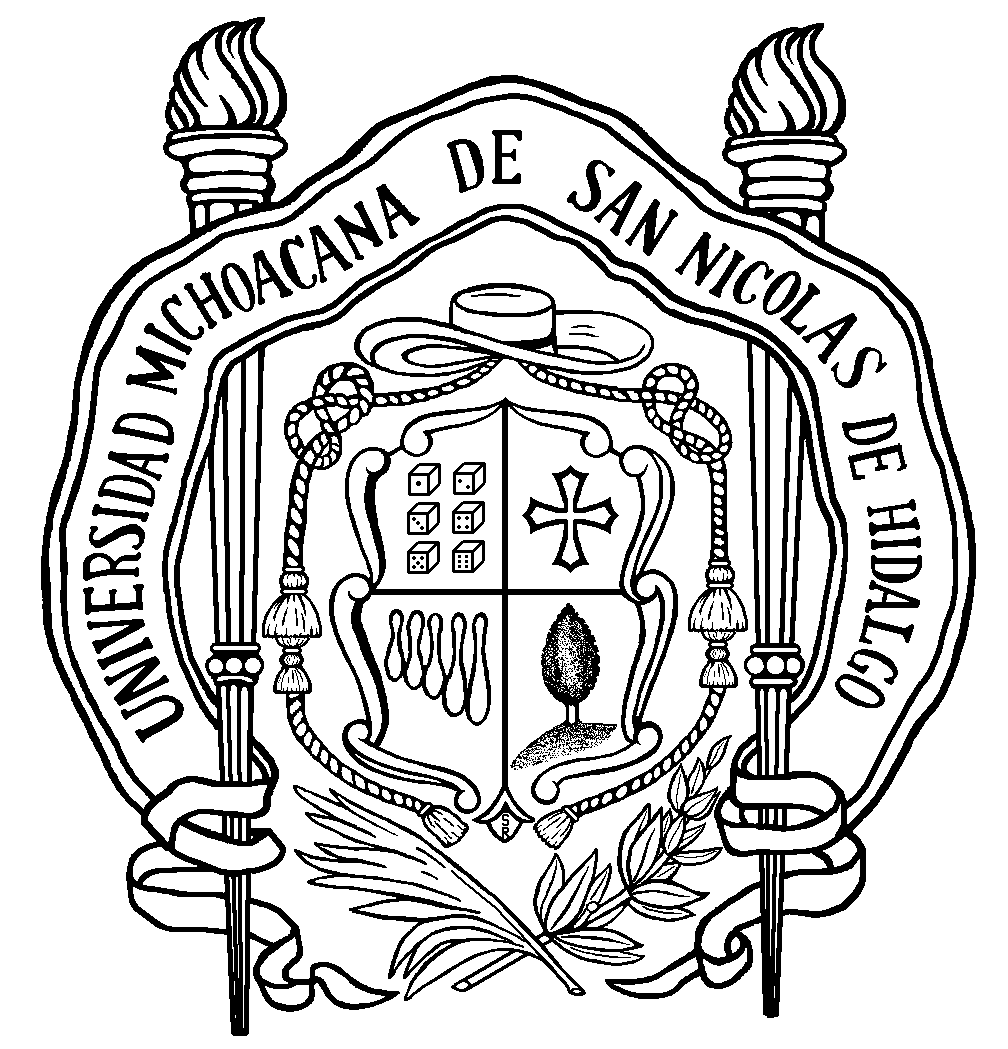 DOCTORADO EN INGENIERÍA CIVILDIVISIÓN DE ESTUDIOSDE POSGRADOFACULTAD DE INGENIERÍA CIVILFormato de Protocolo del Proyecto de TesisDoctorado en Ingeniería CivilI. Datos del estudianteFecha de entrega a Comisión de Ingreso (Día/Mes/Año):Nombre del Estudiante: Matrícula (egresados de la UMSNH):CVU CONACyT:Nacionalidad:	(   ) Mexicana	(   ) Otra. Indique cual:Fecha tentativa de ingreso al programa (Día/Mes/Año):Nombre de los miembros del Comité Tutorial propuestos:Firma del estudiante:	_____________________________________NombreFirmaDirectorIntegrante 1:Integrante 2:Integrante 3:Integrante 4: